ANG 6				La ville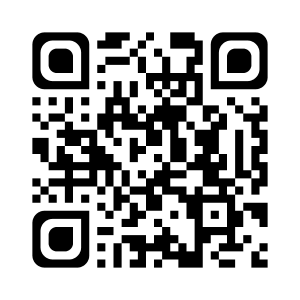 Je sais ma leçon si…ANG 6 Je connais le nom de lieux de la ville en anglais.ANG 6 Je sais demander et dire où je vais ou où va quelqu’un.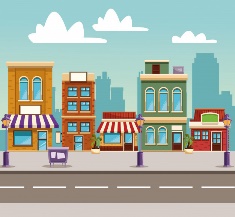 city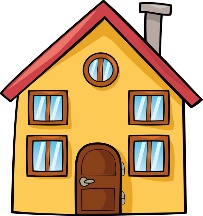 house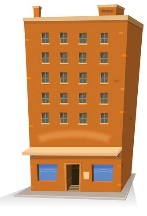 building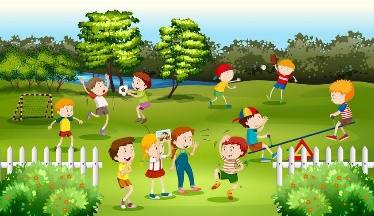 park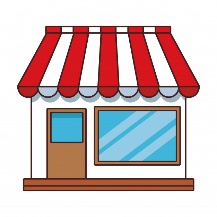 store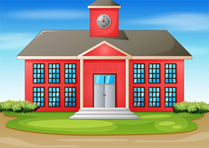 school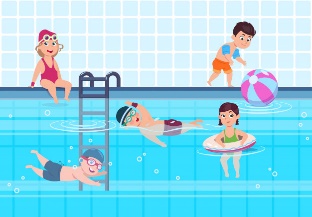 swimming pool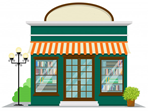 library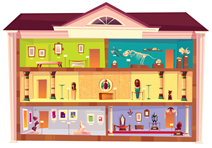 museum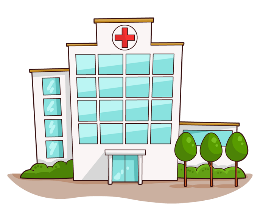 hospital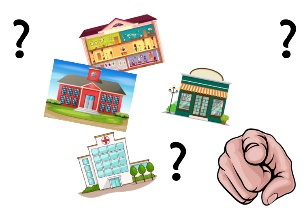 Where are you going ?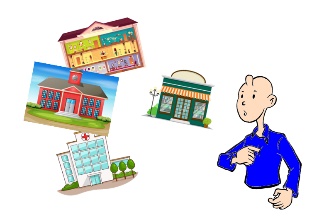 I’m going to...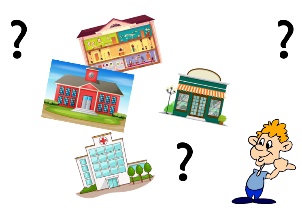 Where is he going ?Where is she going ?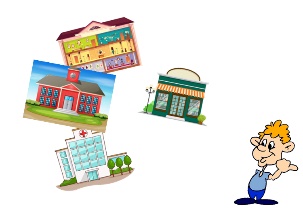 He’s going to...She’s going to...